Лабораторная посуда и принадлежности из фарфора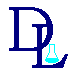 ООО «Дальневосточная Лаборатория»факт. адрес:690078 г. Владивосток, ул. Комсомольская, 5аюр. адрес:690034 г. Владивосток, ул. Стрелковая д. 50 кв.58Тел.: (423)245-68-69; факс (423)2300-982dallab@mail.ruВоронка Бюхнера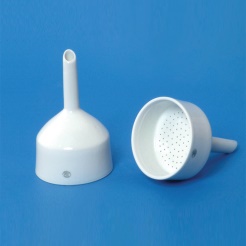 Предназначены для фильтрования под вакуумом. Подходит к колбам Бунзена. Воронки покрыты глазурью, за исключением верхней кромки.Технические характеристикиКастрюля с ручкой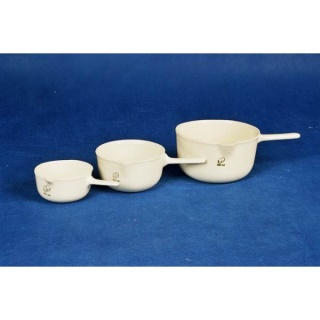 Предназначены для подогрева и выпаривания жидкостей кислого, щелочного и нейтрального характера при помощи водяной бани, песочной бани и газовой горелки через асбестовую прокладку, а также в качестве ковша при переливании жидкостей.Внутренняя и наружная поверхности, за исключением верхней кромки и верхней стороны дна, покрыты глазурью.Соответствуют требованиям ГОСТ 9147-80.Технические характеристикиКружка с носиком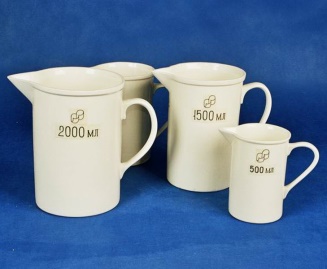 Предназначены для хранения и перемешивания жидкостей кислого, щелочного и нейтрального характера.Внутренняя и внешняя части кружки покрыты глазурью (за исключением наружной стороны дна). Соответствуют требованием по ГОСТ 9147-80.Технические характеристикиЛодочки для сжигания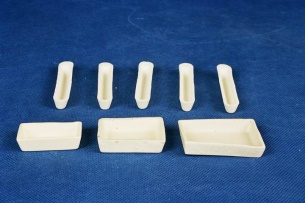 Предназначены для сжигания органических веществ при высоких температурах и при определении содержания углерода в стали. Лодочки для сжигания тип ЛС изготовляются из термостойкого фарфора. Глазурью не покрываются.Лодочки прямоугольные для определения зольности тип ЛЗ применяются в лабораторной практике по прямому назначению при высоких температурах. Допускается изготовлять лодочки тип ЛЗ глазурованными, кроме наружной поверхности дна и верхней кромки.Соответствуют требованием ГОСТ 9147-80.Технические характеристикиЛодочки для сжиганияЛодочки прямоугольныеЛожки фарфоровые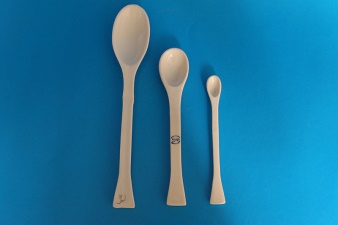 Предназначены для набирания сыпучих веществ при взвешивании, снятия осадков с фильтров и т.п.Поверхность ложки покрыта глазурью. Соответствуют требованиям ГОСТ 9147-80.Технические характеристикиСтаканы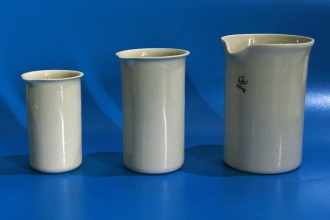 Предназначены для разнообразных химических работ: перемешивания, нагревания при помощи водяной бани, песочной бани или газовой горелки через асбестовую прокладку и т. п.Изнутри и снаружи, за исключением верхней кромки и внешней стороны дна, стаканы покрыты глазурью.Соответствуют требованиям ГОСТ 9147-80.Технические характеристикиСтупки и песты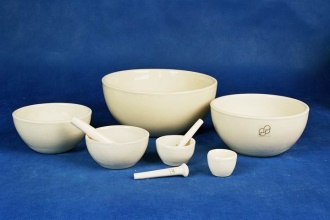 Предназначены для тонкого измельчения небольших количеств твердых веществ и тщательного перемешивания нескольких веществ.Измельчение в ступках производится вручную, с помощью песта.Для эффективности измельчения и растирания внутренняя поверхность ступки не покрывается глазурью и остается шероховатой. Наружная сторона ступки, за исключением дна и части стенок, покрыта глазурью.Рабочая часть песта глазурью не покрывается. Ручка глазурована.Соответствуют требованиям ГОСТ 9147-80.Технические характеристики ступокТехнические характеристики пестовТигли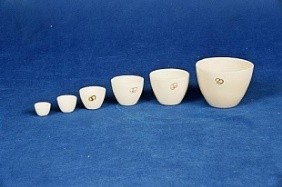 Предназначены для аналитических работ и служат, в основном, для прокаливания различных веществ и осадков, сжигания органических соединений при определении зольности и т. д.Весь тигель, за исключением верхней кромки и внешней стороны дна, покрыт глазурью. По желанию заказчика может быть не глазурованный. Фарфоровые тигли можно нагревать до температуры 1200°С.Соответствуют требованиям ГОСТ 9147-80Технические характеристикиТигли высокие Тигли низкиеКрышки к тиглям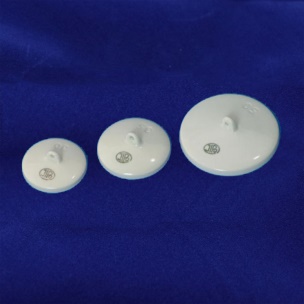 Предназначены для накрывания тиглей высоких и низких при проведении химических анализов, если это предусмотрено технологией.Все крышки за исключением нижней кромки покрыта глазурью.Крышки к тиглям можно нагревать до Т-1200°СИзделия соответствуют требованиям ГОСТ-9147-80.Технические характеристикиЧашки выпарительные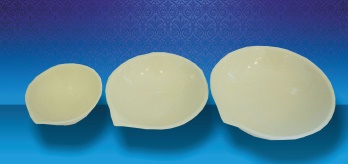 Предназначены для выпаривания до сухого остатка жидкостей нейтрального, щелочного и кислого характера, не оказывающих разрушительного действия на глазурованную поверхность фарфоровой чаши.Выпаривание производится при помощи водяной, песочной бани или газовой горелки через асбестовую прокладку.Внутренняя и наружная поверхности чаши, за исключением верхней кромки, покрыты глазурью.Соответствуют требованиям ГОСТ 9147-80.Технические характеристикиШпателя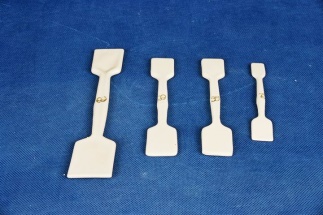 Предназначены для набирания вещества при взвешивании на весах, для снятия осадков с фильтров, растирания и т.пСо всех сторон шпатель покрыт глазурью.Соответствуют требованиям ГОСТ 9147-80.Технические характеристики